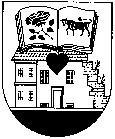 	Atsižvelgdamas į Valstybinės maisto ir veterinarijos tarnybos Ukmergės valstybinės maisto ir veterinarijos tarnybos 2018 m. rugsėjo 19 d. valgiaraščio vertinimo pažymas Nr. VVP-6700, VVP-6701, išduotas Ukmergės vaikų lopšeliui- darželiui ,,Žiogelis“ ir 2018 m. rugsėjo 19 d. valgiaraščio vertinimo pažymas Nr. VVP-6708, VVP-6709, išduotas Ukmergės vaikų lopšeliui-darželiui ,,Nykštukas“,	 į p a r e i g o j u Ukmergės vaikų lopšelio-darželio ,,Žiogelis“ direktorę Birutę Jucevičienę ir Ukmergės vaikų lopšelio-darželio ,,Nykštukas“ direktorę Angelę Liausienę nuo 2018 m. rugsėjo 21 d. ikimokyklinėse įstaigose pradėti organizuoti ekologišką maitinimą.  Administracijos direktorius							Stasys JackūnasVaidotas KalinasRamunė BakučionienėUKMERGĖS RAJONO SAVIVALDYBĖS ADMINISTRACIJOS  DIREKTORIUSĮSAKYMASDĖL EKOLOGIŠKO MAITINIMO ORGANIZAVIMO IKIMOKYKLINIO UGDYMO ĮSTAIGOSE  2018 m. rugsėjo 21 d. Nr. 13-1403Ukmergė